FICHE D’INSCRIPTIONEnvoyez votre inscription à nicolae.sera@econ.ubbcluj.ro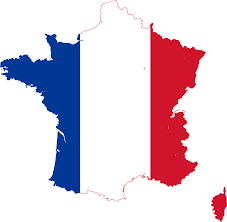 Cercle de CIVILISATION FRANÇAISEapprendre – partager Nom et prénomSpécialisation (par ex. MG)Année d’études (par ex. 2e année licence)Adresse courriel (…..@stud.ubbcluj.ro) Je certifie que mon niveau de français est au moins au niveau B2Je certifie que mon niveau de français est au moins au niveau B2